ОТЗЫВна выпускную квалификационную работустудента 2 курса магистратуры Рыжова Артема Николаевичана тему «Уголовно-правовое регулирование отношений по управлению юридическим лицом»Представленная выпускная квалификационная работа посвящена крайне актуальной и значимой теме.  Единство правового регулирования предполагает необходимость наличие общих подходов в уголовном и гражданском праве. К сожалению, необходимо признать, что большинстве случаев в Российской Федерации мы наблюдаем печальный разрыв между в регулировании в цивилистической и криминалистической сферах. Представляется, что такой разрыв должен быть незамедлительно устранен, дабы исключить возможные злоупотребления правом в области гражданского или уголовного правоприменения. Представленная А.Н. Рыжовым  выпускная квалификационная работа ставит перед собой задачу определения подхода к разрешению данных противоречий, а также нахождения методики учета положений, стабильно сложившихся в гражданско-правовой и корпоративной практике, для решения задач в области применения уголовного законодательства. По результатам ознакомления с работой необходимо признать, что автор с данной задачей справился. К несомненным достоинствам настоящего сочинения следует отнести прекрасную теоретическую базу, которую автор положил в основу своего исследования. Рыжов А.Н. не просто сравнивает между собой положения цивилистического и криминалистического характера, но использует самые современные подходы к пониманию теории правоотношения для обоснования методологического подхода к изучению проблемы. Безусловно положительной чертой работы следует считать яркий, образный характер изложения материала. Блестящее владение автором положениями гражданско-правового законодательства, знание цивилистической практики, а также ориентирование в сложившихся правилах и подходах  в области разрешения вопросов корпоративного права, позволяет автору уверенно разрешать проблемы, которые достаточно давно мучают уголовно-правовую практику. В частности, в работе удалось найти решение, достаточно давно сложившимся вопросам по весьма актуальным и самым сложным экономическим составам претуплений.Необходимо отметить, что работа имеет прекрасный научный аппарат, написана хорошим языком, что делает ее захватывающим читаемым материалом несмотря на всю сложность материала.  Автор удачно вплетает в  ткань своего повествование примеры из практики.Все вышеизложенное позволяет в целом сделать вывод о самостоятельном, научно обоснованном, эмпирически подкрепленном  характере работы, представленной А.Н.Рыжовым на защиту, что дает основание считать ее заслуживающей высокой положительной оценки.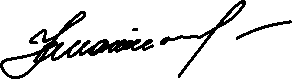 Научный руководитель                                                                                      к.ю.н., доцент Н.С.Шатихина